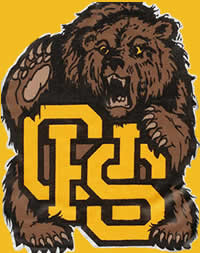 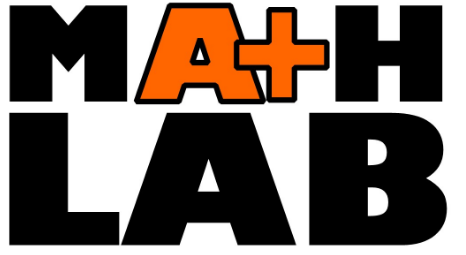 Dear Parent and/or Guardian, Hello!  Welcome to Geometry Lab. I am lucky enough to have your son or daughter in one of my classes.  Your child will find that I am a tough, but fair, teacher who has planned an exciting and productive school year.Geometry Lab is a support class for their regular math class. This class is designed to help students with their homework and also improve their overall math skills. This class is NOT a study hall. Students will be expected to work on math each day. There will be no work assigned outside of this class. However, students will be expected to do some work during class time for a Geometry Lab grade. Class time will generally consist of a mini-lesson, in class work on lesson, and time for Geometry homework or make-up work. This mini lesson could be reviewing what students are currently working on in their math class, a review of recent topics, front loading for a topic that may be coming up soon, or just some other relevant topic. This might include fraction practice, computer coding, or learning about useful software.At the end of each week students will staple the work they did for THIS class and turn those in for a Geometry Lab grade. Students will be given a majority of class time to work on their homework but not necessarily the entire period. Because they are getting a credit they must produce some work for this class. They can’t just come in and work on homework and nothing else. However, if they are behind, they should visit with the teacher to come up with a plan of success for their regular math class and Geometry Lab. To help your child succeed in math there are some things that you can do at home:  PowerSchool—Review your students’ progress on PowerSchool on a regular basis.Study at Home—Have your child spend some time on math at home. There are many resources they can use to help them. This can be done even if they do not have homework!Encouragement—Encourage your student to ask questions in class and come in for extra help when they need it.  They should check with their teachers to figure out what the best time will be to get extra help. Ask them what they learned—Have your student explain what they learned in class each day.  This simple routine will help them review and find holes in their understanding.  Hollee Goodyhgoody@helenaschools.org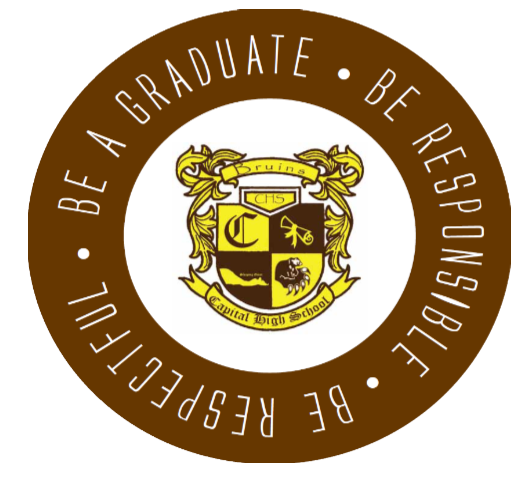 324-2575Student (print)  ___________________________________Signatures:Student - ________________________________________	Parent/Guardian - _________________________________	